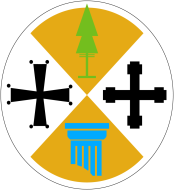 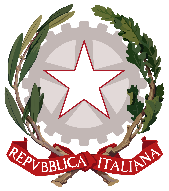 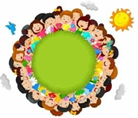 Ministero dell’Istruzione, dell’Università e della RicercaUfficio Scolastico Regionale per la CalabriaP.zza S. Francesco, 4 – 89131 GALLINA (RC)Codice Meccanografico RCIC80700G  -  C.F.: 92031300806Ministero dell’Istruzione, dell’Università e della RicercaUfficio Scolastico Regionale per la CalabriaP.zza S. Francesco, 4 – 89131 GALLINA (RC)Codice Meccanografico RCIC80700G  -  C.F.: 92031300806Ministero dell’Istruzione, dell’Università e della RicercaUfficio Scolastico Regionale per la CalabriaP.zza S. Francesco, 4 – 89131 GALLINA (RC)Codice Meccanografico RCIC80700G  -  C.F.: 92031300806DATAN. 3 OREAttività di progettazioneFIRMEDocente Neoassunto_______________Tutor_______________DATAN. 2 OREOsservazione del tutor nella classe del docente neoassuntoFIRMEDocente Neoassunto_______________Tutor _______________DATAN. 2 OREOsservazione del neoassunto nella classe del tutorFIRMEDocente Neoassunto_______________Tutor_______________DATAN. 2 OREOsservazione del tutor nella classe del docente neoassuntoFIRMEDocente Neoassunto_______________Tutor_______________DATAN. 2 OREOsservazione del neoassunto nella classe del tutorFIRMEDocente Neoassunto_______________Tutor_______________DATAN. 1 OREVerifica dell’esperienza          FIRMEDocente Neoassunto_______________TutorReggio Calabria, lì__________________Il Dirigente ScolasticoAvv. Lucia ZavettieriReggio Calabria, lì__________________Il Dirigente ScolasticoAvv. Lucia ZavettieriReggio Calabria, lì__________________Il Dirigente ScolasticoAvv. Lucia ZavettieriReggio Calabria, lì__________________Il Dirigente ScolasticoAvv. Lucia Zavettieri